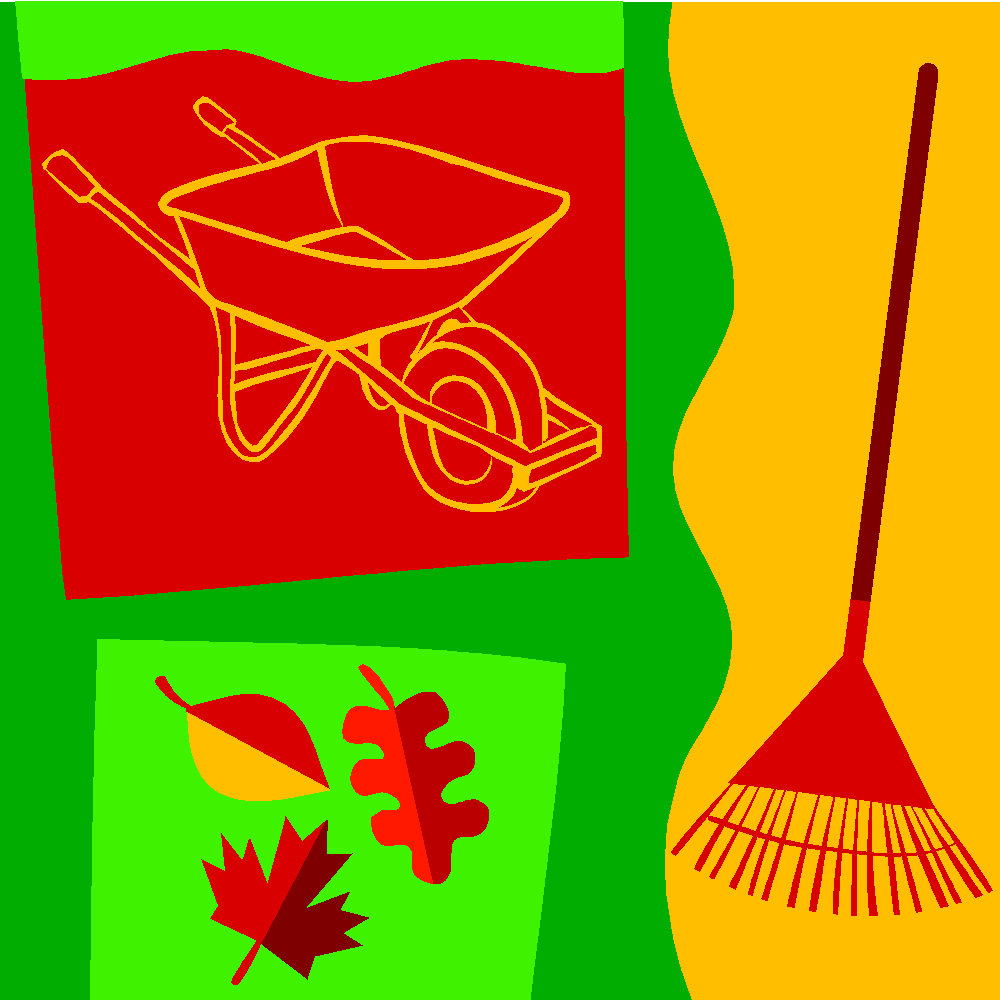 FALL MULCH SALEMOUNT VERNON HIGH SCHOOLProceeds go to the MVHS Prom       Sale & Delivery:  Saturday, Oct 20th, 2018Pick-up orders in the Mount Vernon High School parking lot from 7am-2pm. Orders of 10 bags or more will be delivered to your home for selected zip codes (22308 & 22309).$6.00/bag – 3 cubic feet, double shredded hard bark mulchIf you have a lawn service, order from us and have them spread it.For more information contact: Ms. Mary Lawson mclawson@fcps.eduMs. Dominique Thomas dethomas1@fcps.eduYour order and payment must be received no later than October 5th, 2018    Please mail your check and order to:	Mount Vernon High School							Fall Mulch Sale/Class of 2020							8515 Old Mount Vernon Road 							Alexandria, VA  22309Mulch Sale Order FormName: ___________________________________  Phone #: _________________________Address: _____________________________________________________________________Subdivision: _____________________________  Email: _____________________________Delivery instructions (e.g., next to garage): ____________________________________________Number of bags:  _______ @ $6.00/bag = Total due: $ ___________I do not need any mulch, but am enclosing a tax-deductible contribution in the amount of $__________.Please make checks payable to: MVHS Note “Fall Mulch Sale, Juniors, or Class of 2020”Thank you for your support!